Информацияо мероприятиях, проведенных образовательными организациями в рамках Года экологииза октябрь 2017 года.1. Район (город) Брянск2. наименование образовательной организации (для областных организаций)МБДОУ детский сад комбинированного вида №20 "Катюша" г.Брянска3. ФИО исполнителя, контактный телефон (с кодом) Дячок Н.И., +7 (4832) 28-31-004. Количество мероприятий, проведенных в отчетный период 85. Количество человек, принявших участие в мероприятиях 190  из них: обучающихся 178 взрослых 126. Значимые мероприятия (таблица)Дополнительный файл.Итоговые осенние развлечения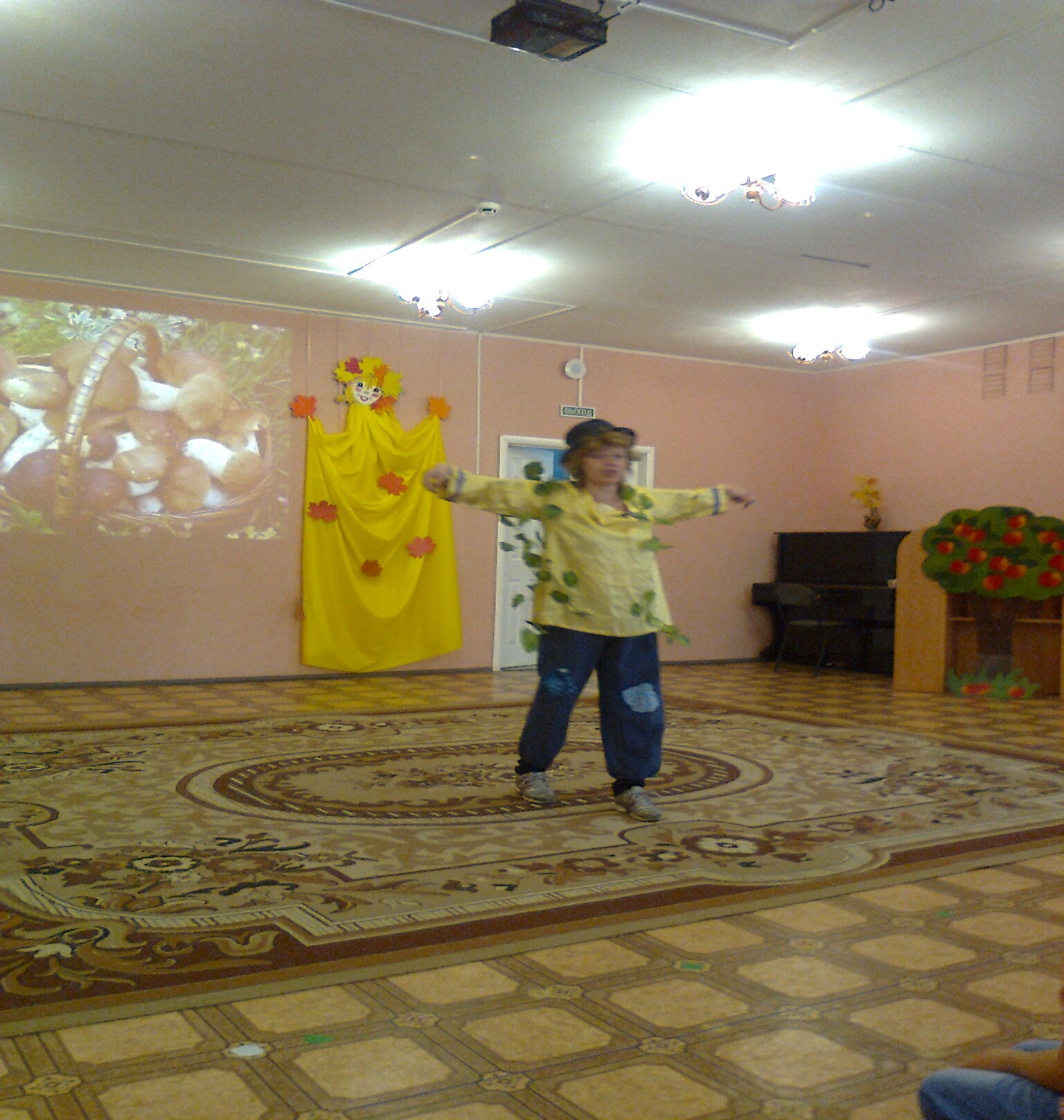 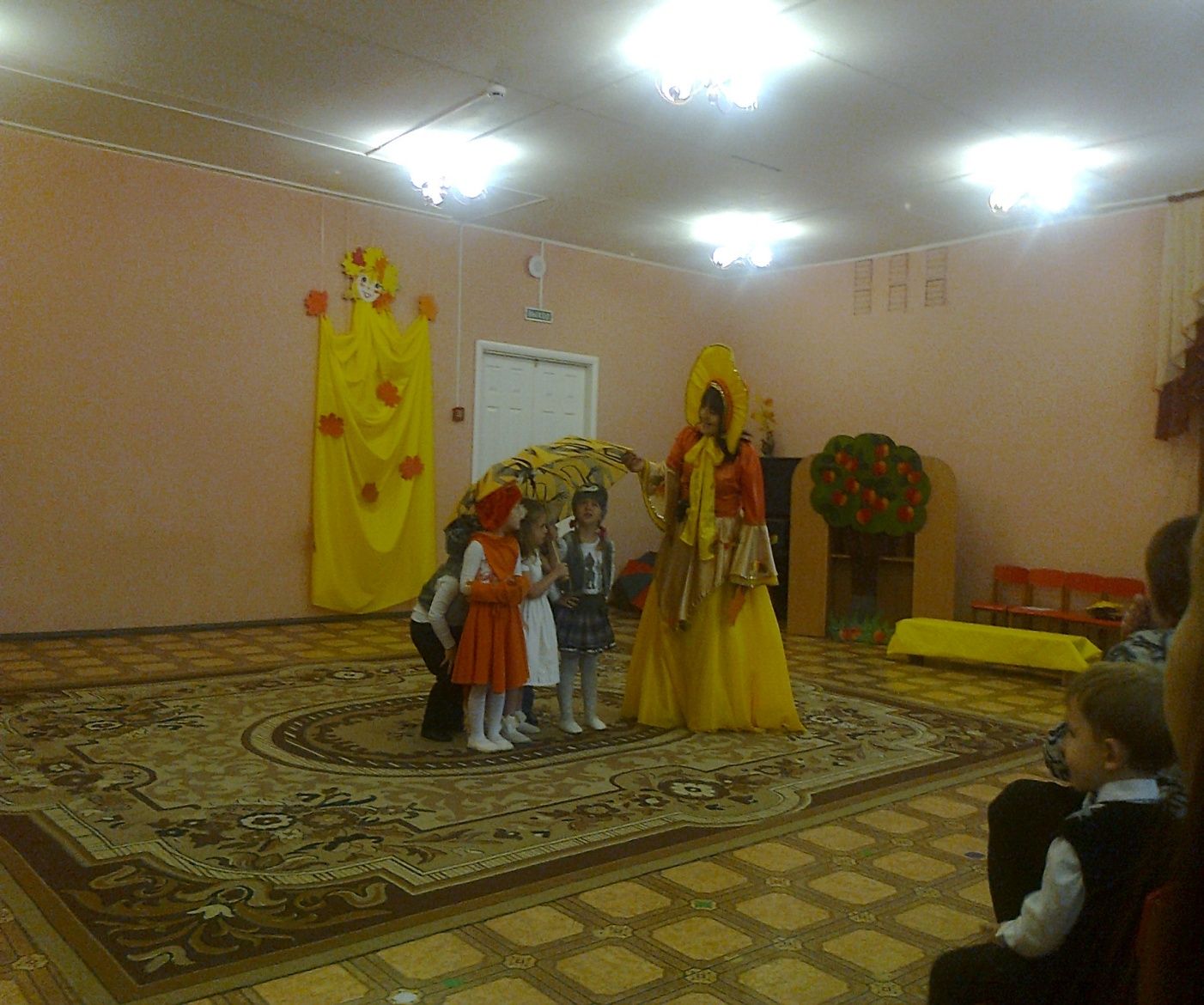 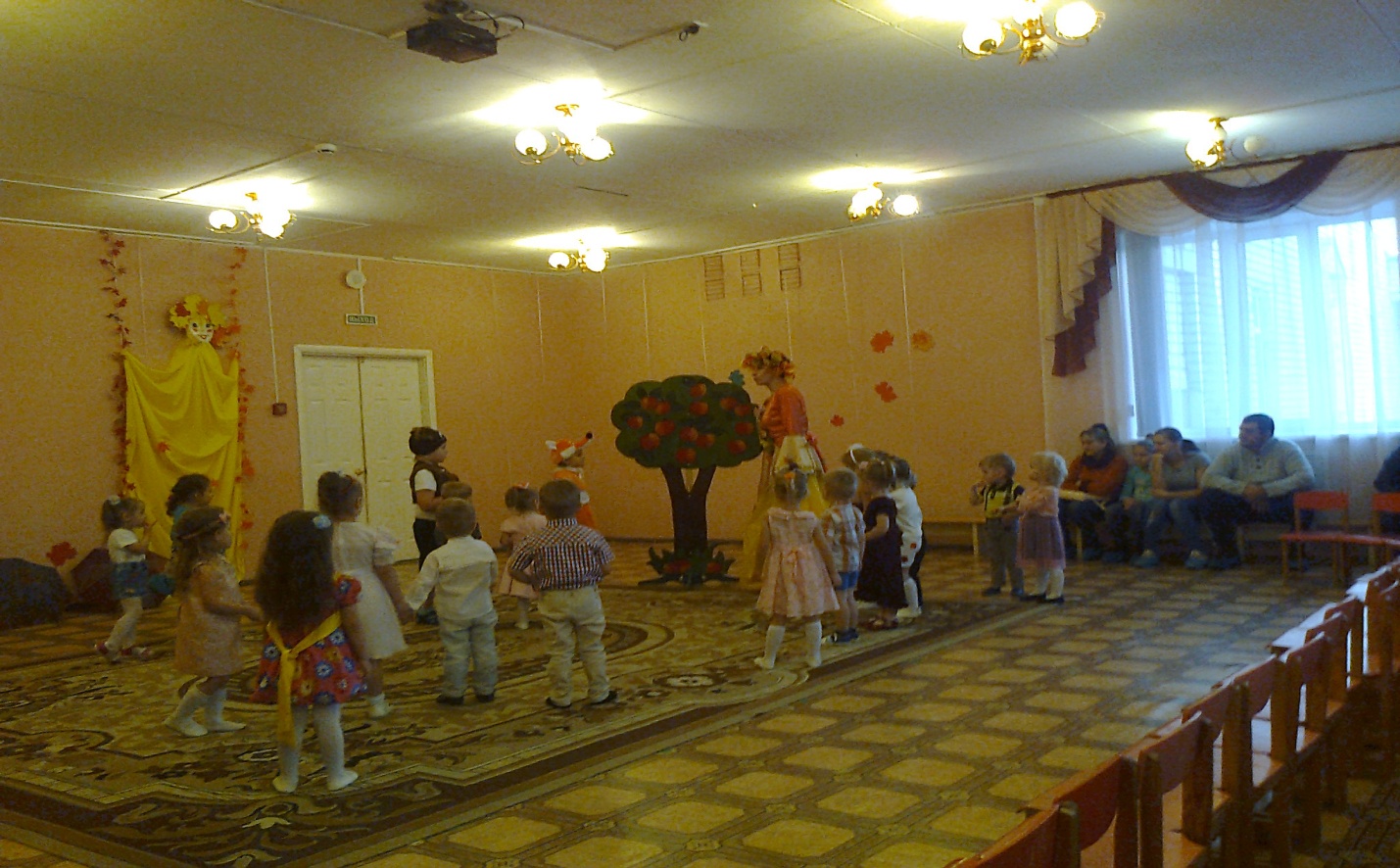 2. Экологический конкурс «Жили-были рыбы, птицы, звери»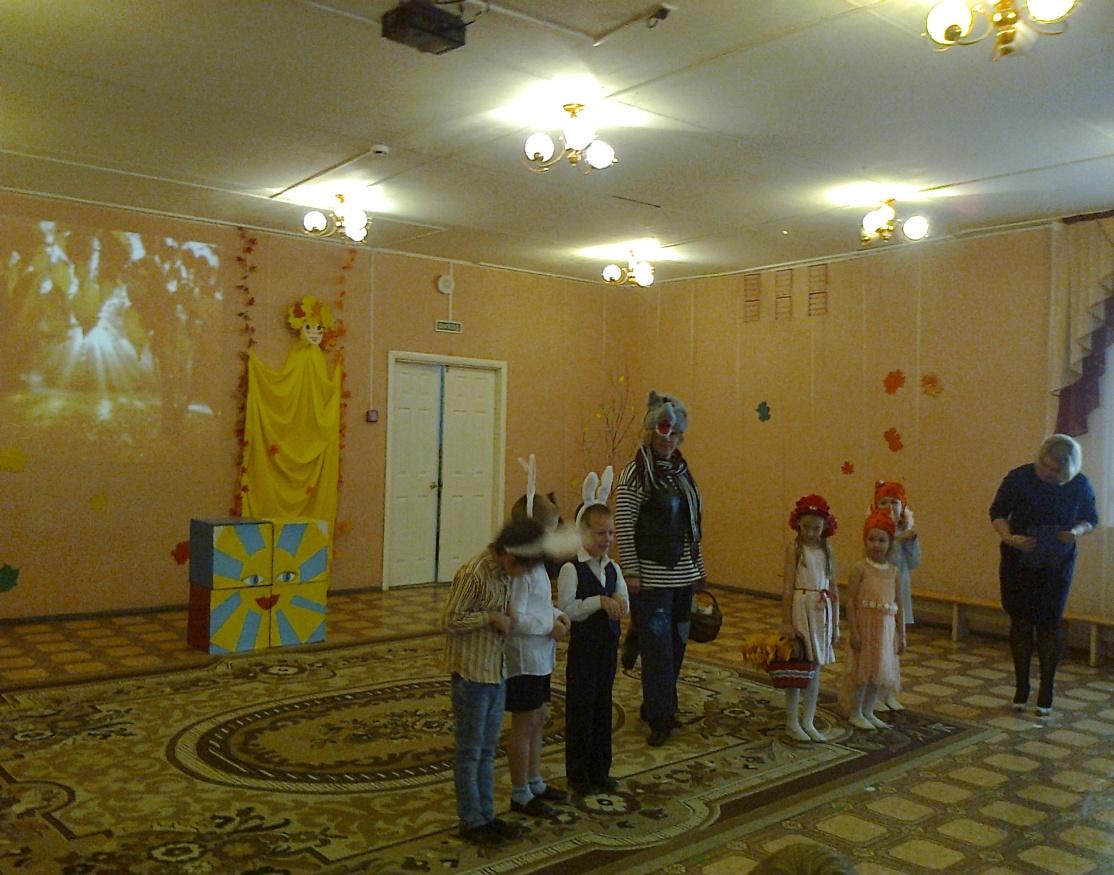 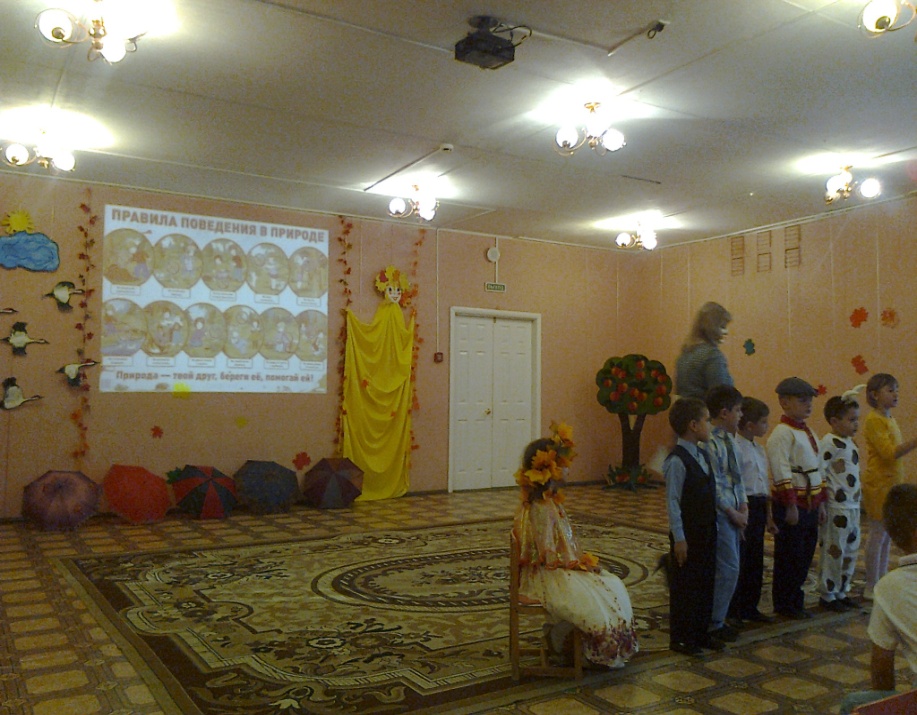 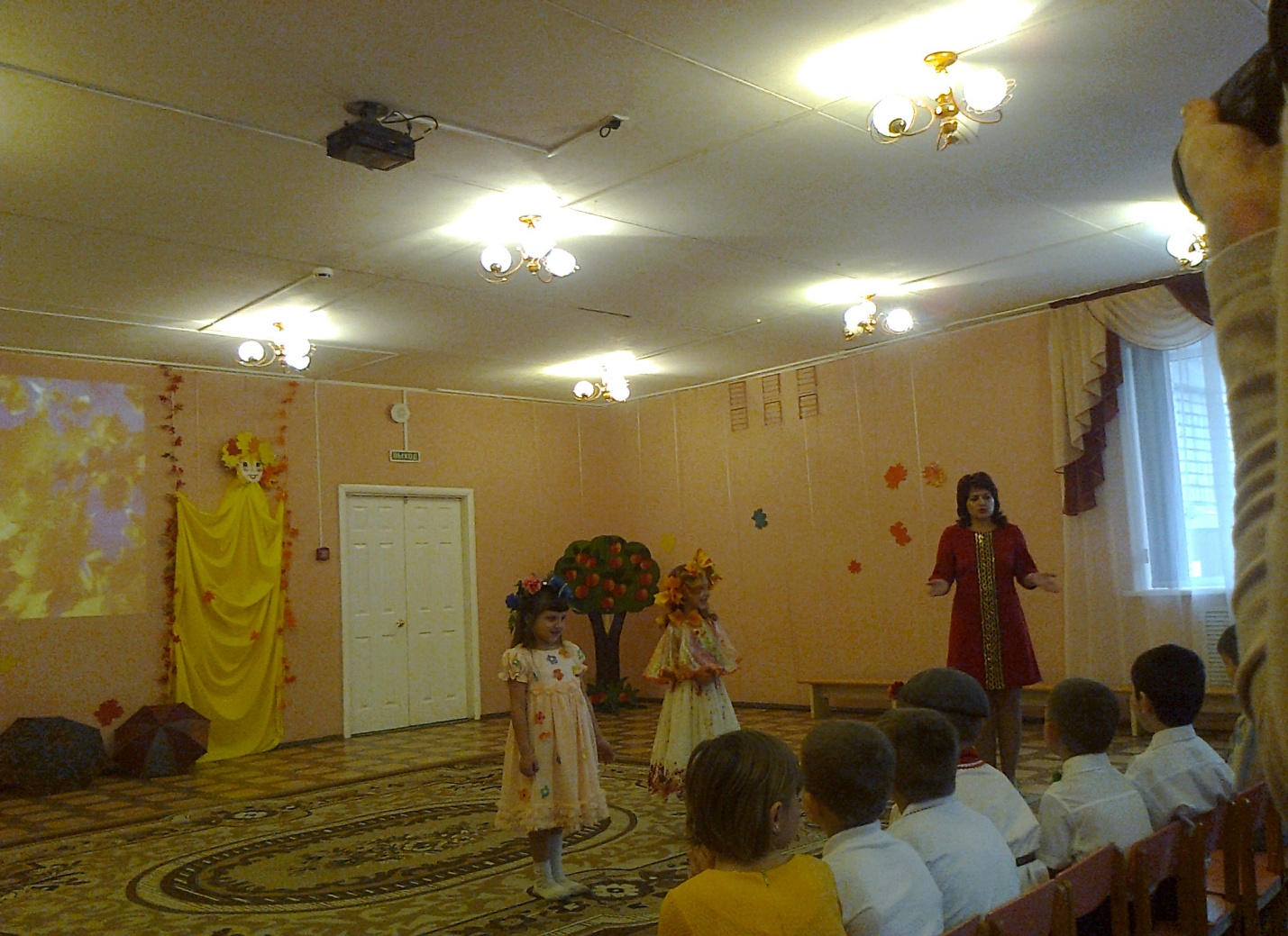 № п/пНаименование мероприятияКраткое содержание мероприятияНаименования образовательных организаций, принявших участие в мероприятииКоличество участниковКоличество участников№ п/пНаименование мероприятияКраткое содержание мероприятияНаименования образовательных организаций, принявших участие в мероприятиивоспитанниковвзрослых1.Итоговые осенние развлечения экологической направленностиЦель: обобщение и углубление экологических знаний дошкольников, развитие разносторонних интеллектуальных и творческих способностей, воспитание экологической культуры, гуманного отношения к окружающей среде и стремления проявлять заботу о сохранении природы. Средние и старшие группы 12462.Экологический конкурс,  посвящённый Всемирному дню защиты животных«Жили-были рыбы, птицы, звери»Цель: Развивать чувство ответствен-ности за свои поступки по отношению к  представителям живой природы.Подготовительные к школе группы 546